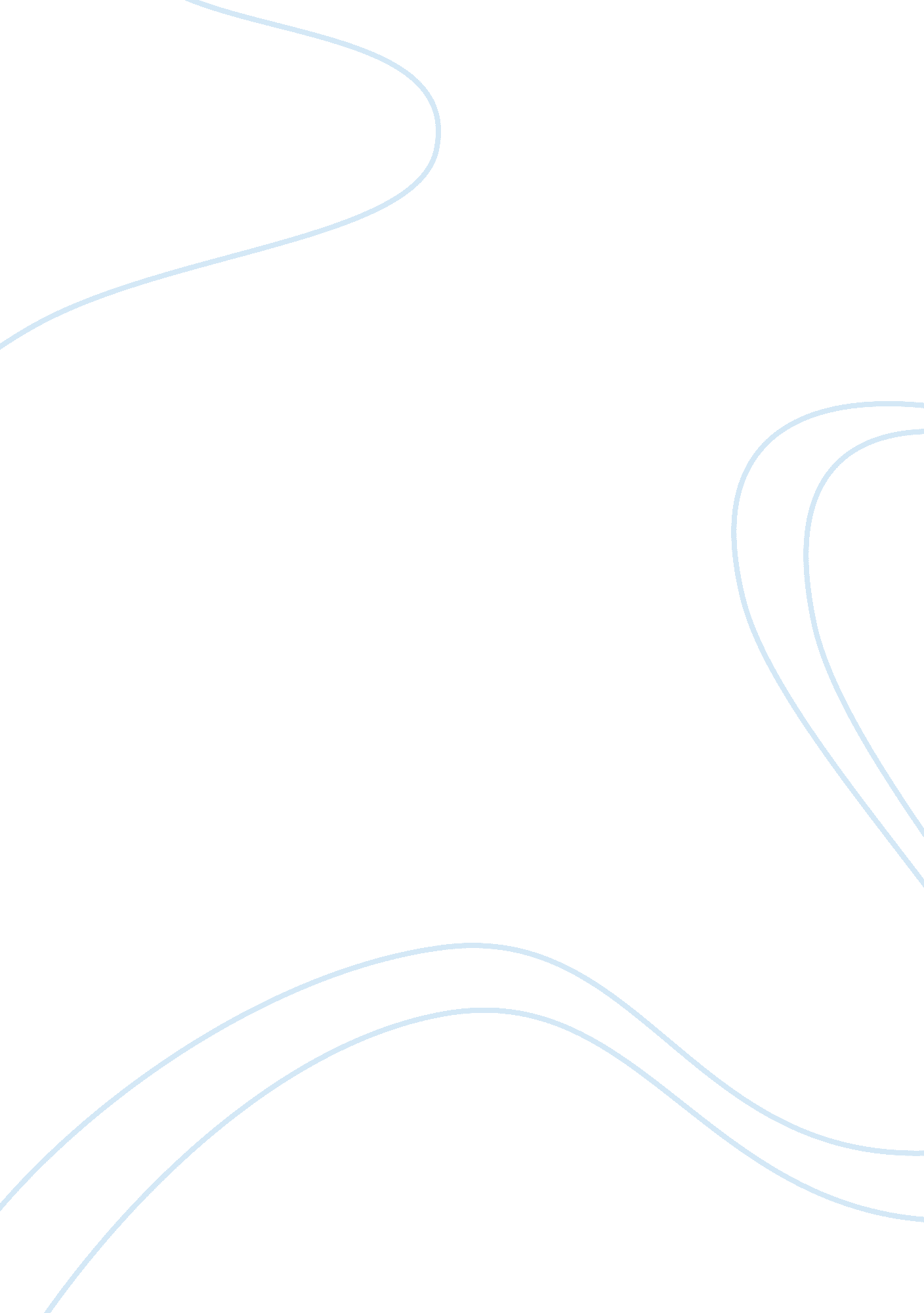 Is the world shrinking a study on globalization research paper exampleTechnology, Development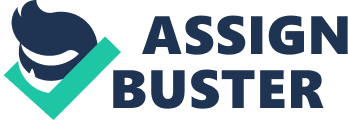 \n[toc title="Table of Contents"]\n \n \t Introduction \n \t The Basic Trends of Globalization \n \t Drivers of Globalization \n \t Global Impact of Globalization \n \t Conclusion \n \t Bibliography \n \n[/toc]\n \n Introduction Increasing interconnectivity among people within different borders prevails as a main characteristic of the status quo. Present-day technologies and constant innovations facilitates the formation of stronger communication lines between people from different places, and it is through that in which information dissemination becomes highly efficient. Such forms the main context of globalization – a continuing process of connecting people in different parts of the world. Through that phenomenon, different cultures have been able to exert considerable influence in several places. Information has reached areas unknown to some people and commerce has thrived further as inter-boundary relations grow stronger. The confluence of different ideas in various settings has confluence the formation of new institutions and innovations. Hence, the study of globalization through understanding existing literature on the subject as further developments contribute to its expansion has become pivotal to the continuing significance of international studies. 
Herein, attempts to answer key questions on globalization will seek to highlight the significance of a phenomenon that has enabled the world to shrink. What are the basic trends connected to globalization? What factors drive globalization? What is the global impact of globalization? These questions will stimulate insights on the seemingly inevitable force of globalization, which would then attempt to verify the hypothesis that said phenomenon has made the world smaller. The Basic Trends of Globalization Capitalist growth is among the concepts often associated with globalization. Within this context, the recognized potential of investing across national borders paved the way for increased capital mobility. Given the assertion that the global economy bases its fundamental characteristics on the existence of various financial institutions and transnational firms, analyzing capital mobility would be pivotal in examining globalization. Yet, it is equally important to note that without a consolidated concept of the firm, capital mobility would be inadequate as a sole point of analysis for globalization. 
Another emerging concept within the ambit of globalization concerns the diminishing significance of the state in domestic economic affairs. The resultant liberalization of transactions between economic agents has posed questions on whether state control in managing domestic economic affairs is still relevant amidst the self-correcting regimen of the global economy. Nevertheless, questions on the state’s role as a domestic economic catalyst still generate speculation, especially between advocates of neoclassical and Keynesian economics. 
Cultural exchange provides another paradigm for understanding changes within a globalized system. Inter-boundary transactions have facilitated varying degrees of knowledge transfer. In other words, wider dissemination of information has enabled people to gain new facts, which could enforce changes in the way they live. In this respect, changes in culture would not solely center on the incorporation of new ideas into everyday living. Rather, such could also extend towards further normative innovations. Drivers of Globalization The concept of capital mobility leads to the discussion of transnational commerce, which triggers communication between different players across the globe. International connections in the realm of politics, economics, finance and commerce entails players to engage in information exchange and application of newly acquired concepts, which leads to various innovations. 
The desire to develop technological innovations serves as another driver for globalization. Since there is a general understanding that globalization involves expansive information exchange, several players would inevitably gain new ideas that would motivate them to either improve on existing technologies or introduce new ones. After all, globalized ideas have varying origins and those enter on the global scene through efficient modes of facilitating transnational communications. 
International political concerns are crucial to urging global cooperation from concerned players. Resolving regional and global issues require the cooperation of several political actors from different areas. For instance, the issue of climate change has entailed the need to stage an international covenant consisting of environmental regulations. The disastrous effects of climate change, such as the eventual need of people from low-lying nations to evacuate due to rising sea levels, would lead to greater collaboration between state actors. Global Impact of Globalization Globalization has been able to consolidate several economic, political and commercial notions through interactive processes of information exchange. Through new ideas and innovative applications thereof, investments tend to grow at a greater rate and commercial ventures develop in several aspects, all of which foster greater adaptability between different settings. 
Adaptability of globalized domestic practices is among the most prevalent effects of globalization. For example, market practices unique within particular settings find their application in different settings once they undergo successful incorporation in the global scene. In this wise, a natural process of absorbing influences, brought forth by the inherent desire of people to innovate, lead to the re-characterization of cultures and societies through influences from globalization. 
Moreover, whereas globalization can lead to the instigation of clashes between different global players due to conflicts in values, it could also facilitate constructive discussions leading to mechanisms that would serve a common good. For instance, climate change is a compelling issue that could trigger states to cooperate towards curtailing its perceived perils. While conflicts could arise from states holding interest that are different from the immediate covenants sought in response to the issue, a series of compromises could eventually lead to states agreeing with one another. Conclusion The shrinking world order, made possible through globalization, produces important implications leading towards adaptability and cooperation. Through globalization, people begin to foster open-mindedness resulting from their exposure to different social and cultural paradigms and practices. A cooperative spirit between nations could emerge out of globalization, thus leading to greater harmony and wider experiences in using the art of compromise. At the same time, there should be a stronger focus on adding to the existing literature on globalization in order to transcend particular antagonisms to said concept. Bibliography Bairoch, Paul, and Richard Wright. “ Globalization Myths: Some Historical Reflections on Integration, Industrialization and Growth in the World Economy.” UNCTAD 113 (1996): 1-32. URL: http://unctad. org/en/docs/dp_113. en. pdf 
Beer, Lawrence. Tracing the Roots of Globalization and Business Principles. Williston, VT: Business Expert Press, 2012. 
Berry, Heather, Guillen, Mauro and Arun Hendi. “ Is The World Becoming Smaller? Globalization and Convergence across Countries.” University of Pennsylvania (2012): 1-50. URL: http://www. sas. upenn. edu/~hendias/papers/globalvolumes. pdf 
Eriksen, Thomas Hylland. Globalization: The Key Concepts. United Kingdom: Berg Publishers, 2007. 
Lechner, Frank. Globalization: The Making of World Society. United Kingdom: Wiley-Blackwell, 2009. 
Moore, Jina. " Resolving Land Disputes." CQ Global Researcher 5 (2011): 421-426. URL: http://library. cqpress. com/globalresearcher/document. php? id= cqrglobal2011090600&PHPSESSID= shf4a5kmmmqgglpfekf49087a3 
Spybey, Tony. Globalization and World Society. Cambridge, MA: Polity Press, 1996. 